كلية التربية بالزلفي تقيم مسابقة بمناسبة اليوم الوطني 84 ( وطننا أمانة ). وندعوك أخي الطالب / أختي الطالبة للمشاركة بموهتك . شروط المسابقة:١- أن تكون المشاركة من إبداع المتسابق نفسه٢- أن تختص المشاركة باليوم الوطني٣- أن يكون المتسابق أو المتسابقة من طلاب أو طالبات كلية التربيةآلية المسابقة:١- أن تكون المشاركة مربوطة بحساب النشاط الطلابي (nashati88@) ووسم #شاركنا_موهبتك سواءً كانت عن طريق التويتر أو الانستجرام.٢- أن يذكر المتسابق اسمه أو رقمه الجامعي في مشاركتهطريقة التقييم:١- سيتم تقييم المشاركات قبل اليوم الوطني وسيتم عرض أفضل المشاركات في ستاند خاص في المعرض ، وسيطلب من الحضور المشاركة في التقييم٢- عدد الإعجاب بالمشاركة عن طريق التويتر أو الانستجرام سيكون له نصيب من التقييم (٢٠٪ من التقييم العام)٣- عدد الإعجاب بالمشاركة من الحضور للمعرض سيكون له نصيب من التقييم (٢٠٪ من التقييم العام)٤- سيتم تكليف لجنة خاصة بتقييم المشاركات ونصيبها ٦٠٪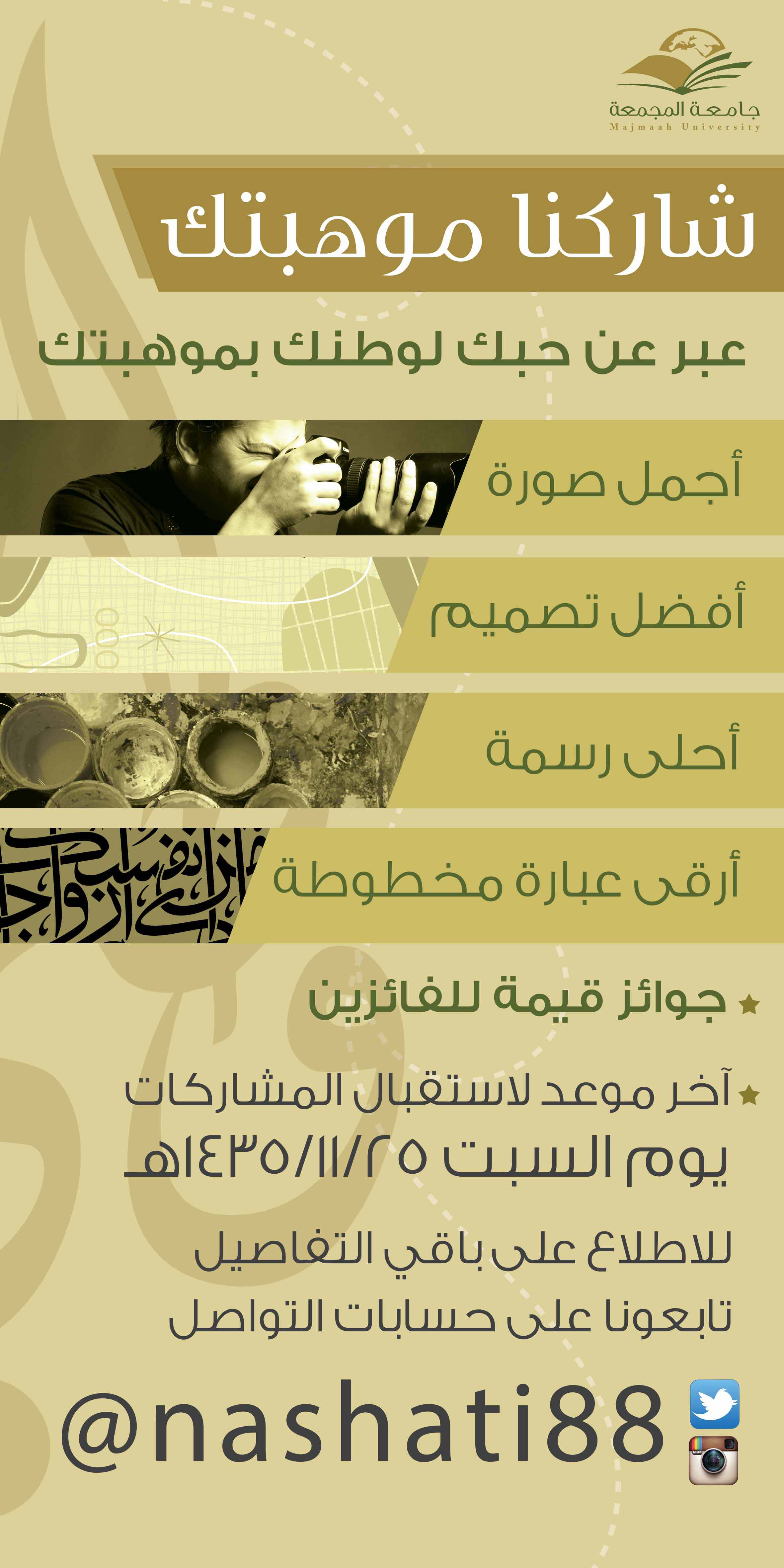 